Рекомендации для родителей группы №7:Тема недели: «Весна в окно стучится…Весенние цветы»С 27-30.04.2020г.Образовательные областиРекомендацииПознавательное развитие.(Познание)Тема: «Солнышко на травке».Цель: Пополнить знания детей о первых цветущих растениях, закрепить их названия; продолжить учить рассматривать растение на примере одуванчика, выделяя его части: стебель, корень, лист. Цветок; воспитывать бережное отношение к первоцветам, желание ухаживать за ними.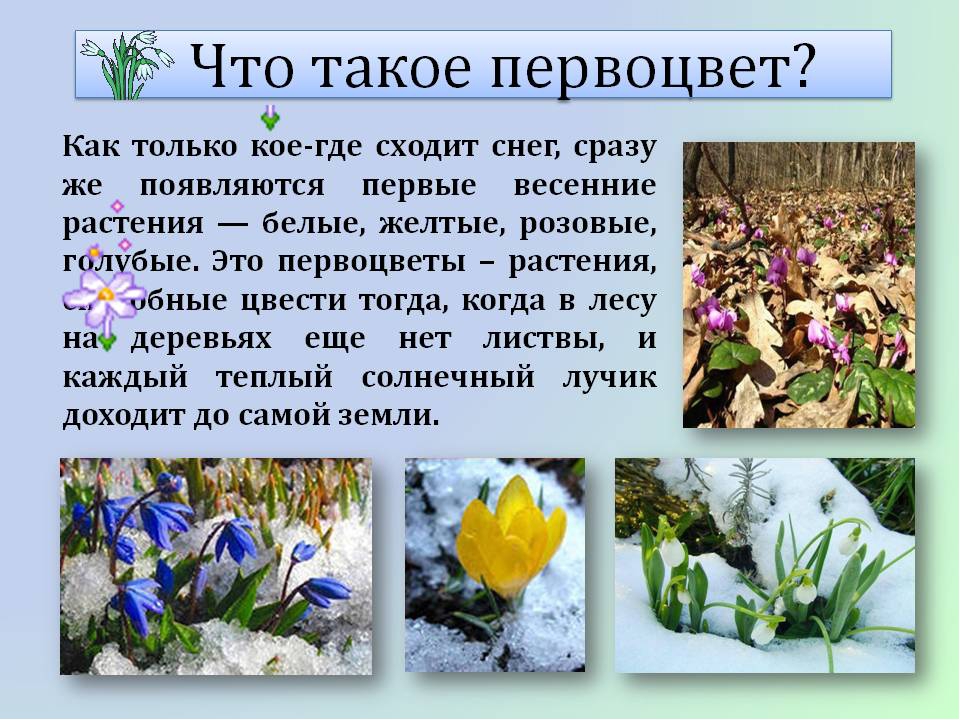 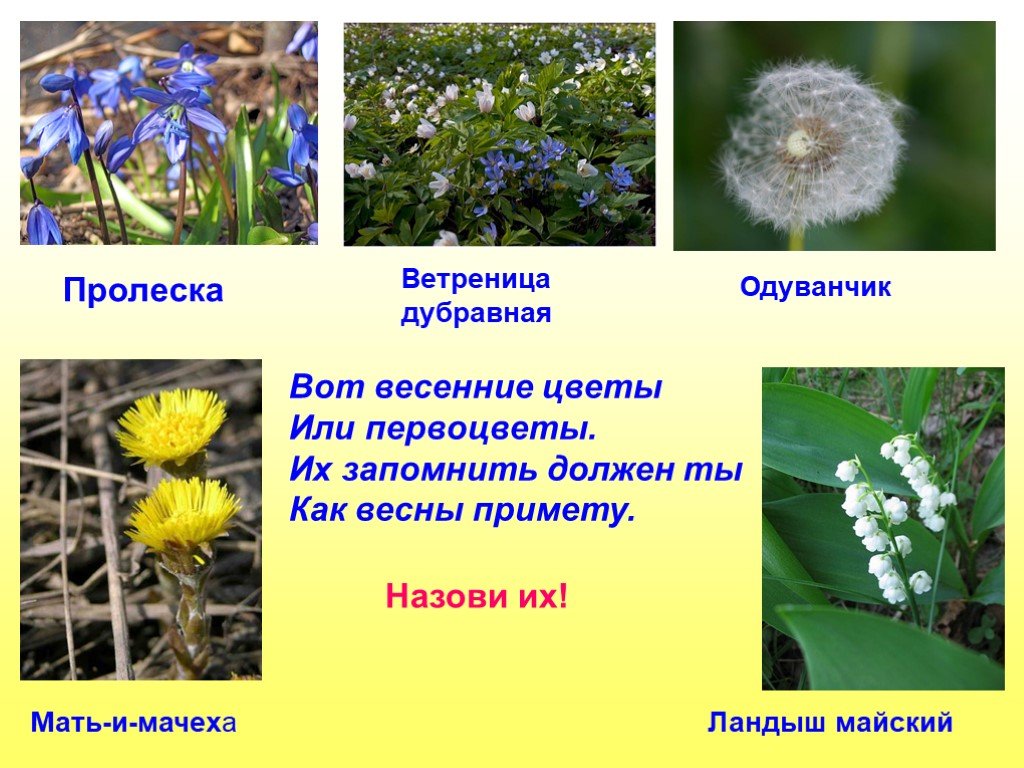 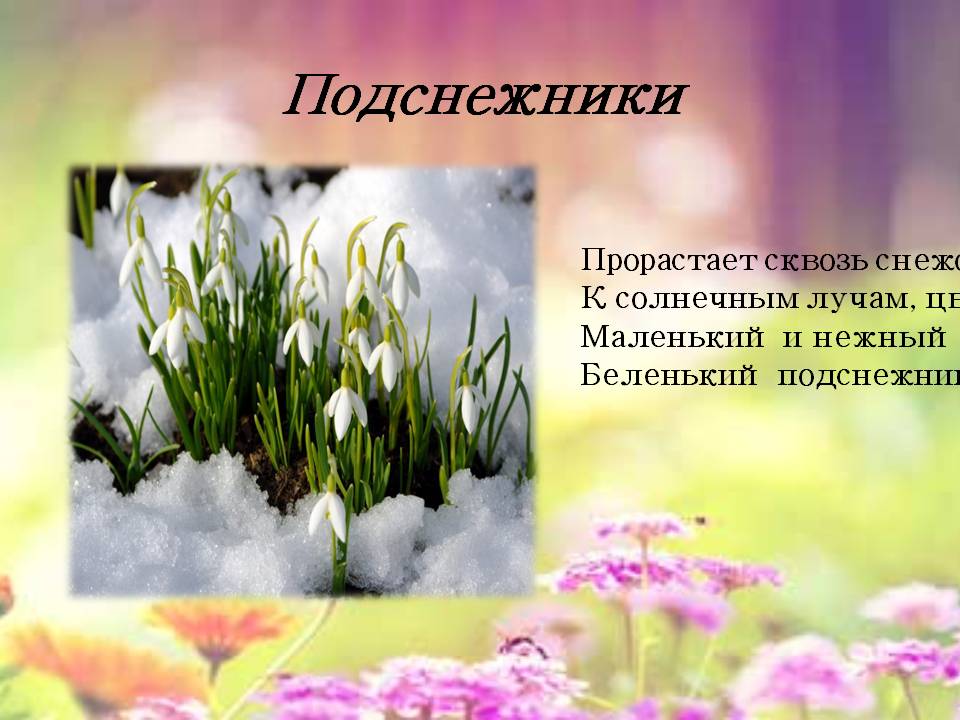 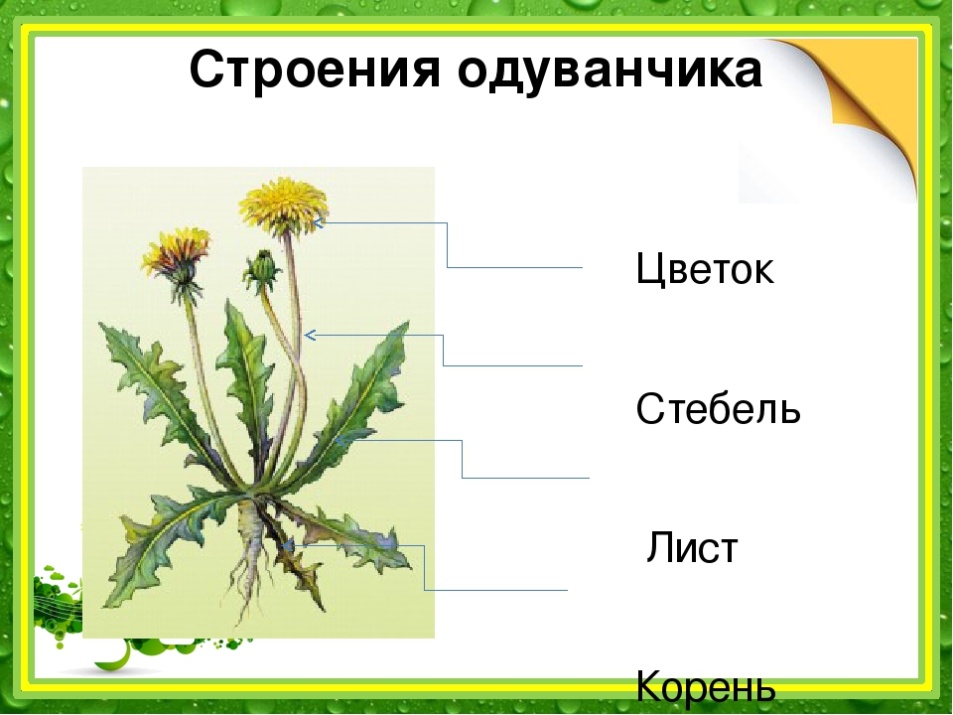 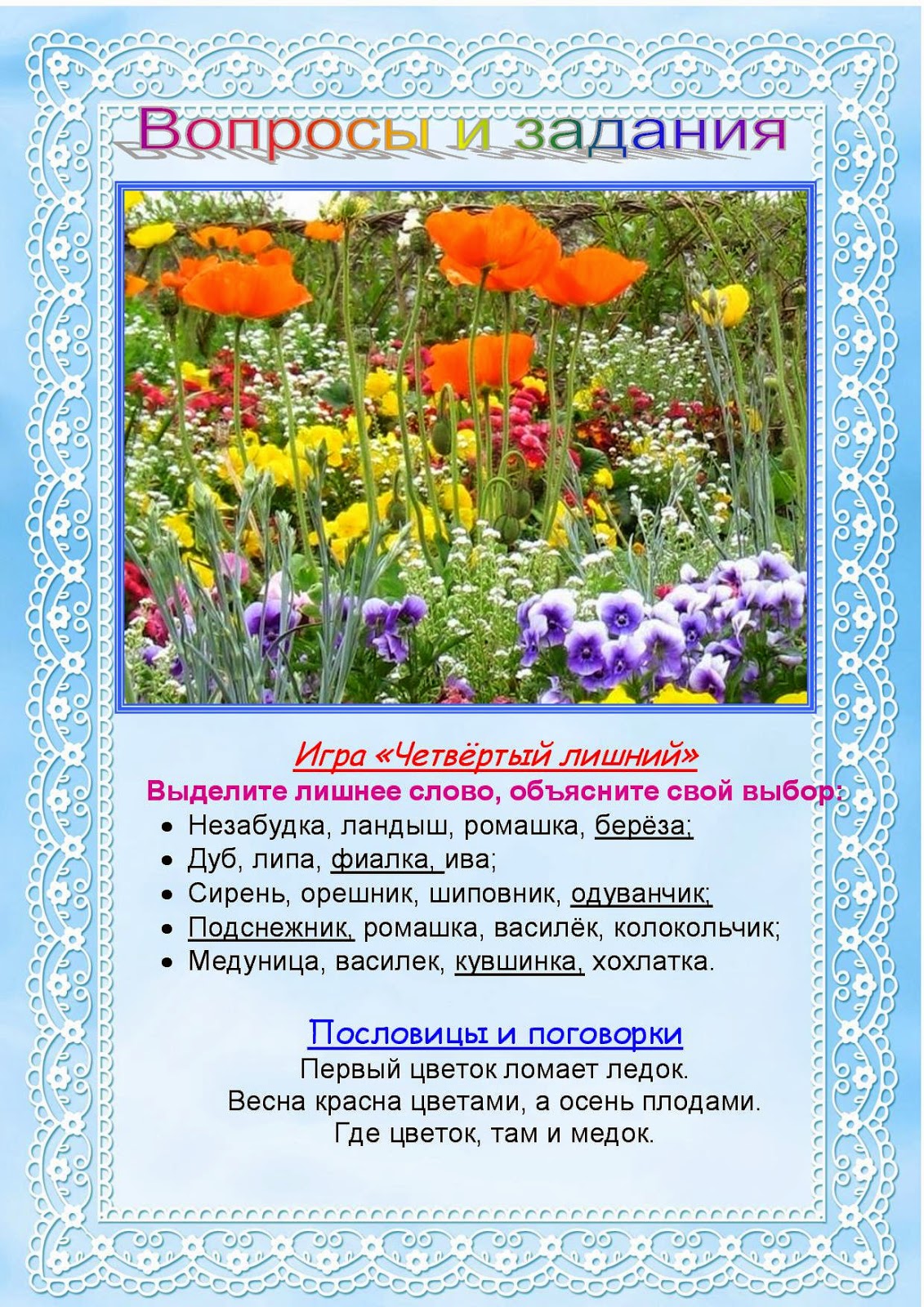 Художественно – эстетическое развитие (Лепка). Тема:  «По реке плывет кораблик»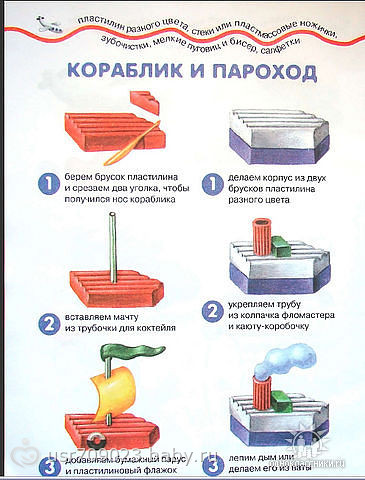 Чтение сказки Пушкина «Сказка о царе Салтане».https://ilibrary.ru/text/455/p.1/index.html Рассматривание изображений лодок и кораблей.  Математическое развитие.Тема: «Зайка»Программное содержание: Закреплять умение сравнивать предметы по длине и высоте; обозначать словами результат сравнения. 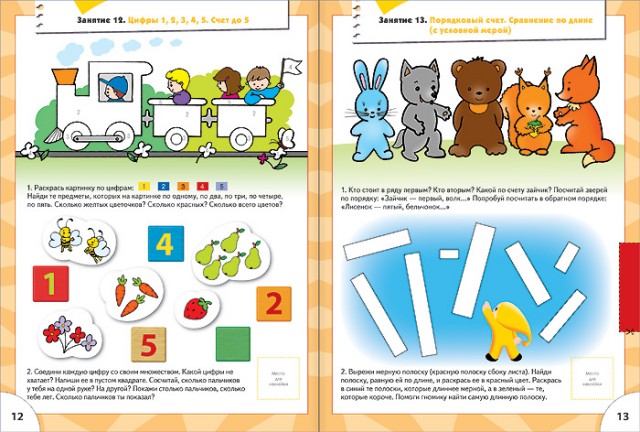 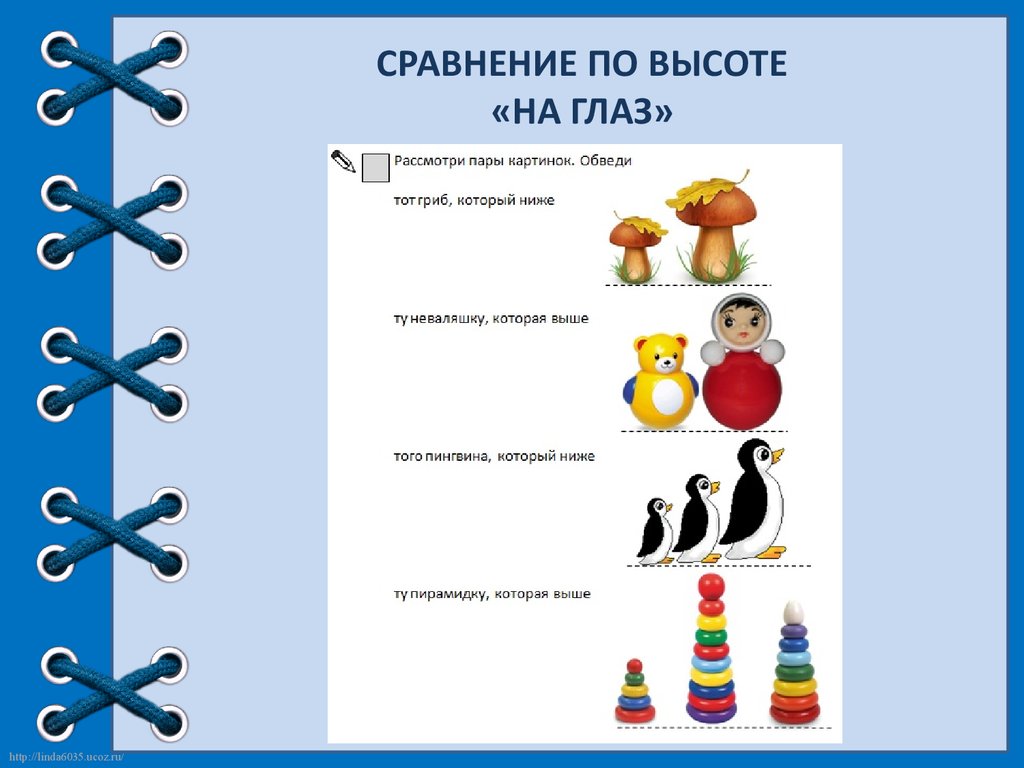 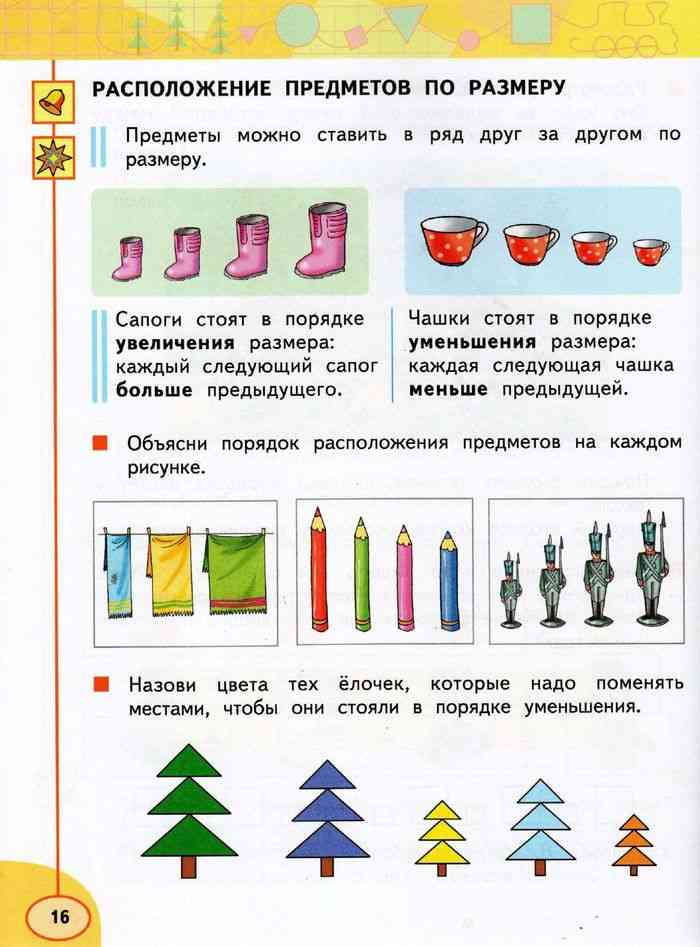 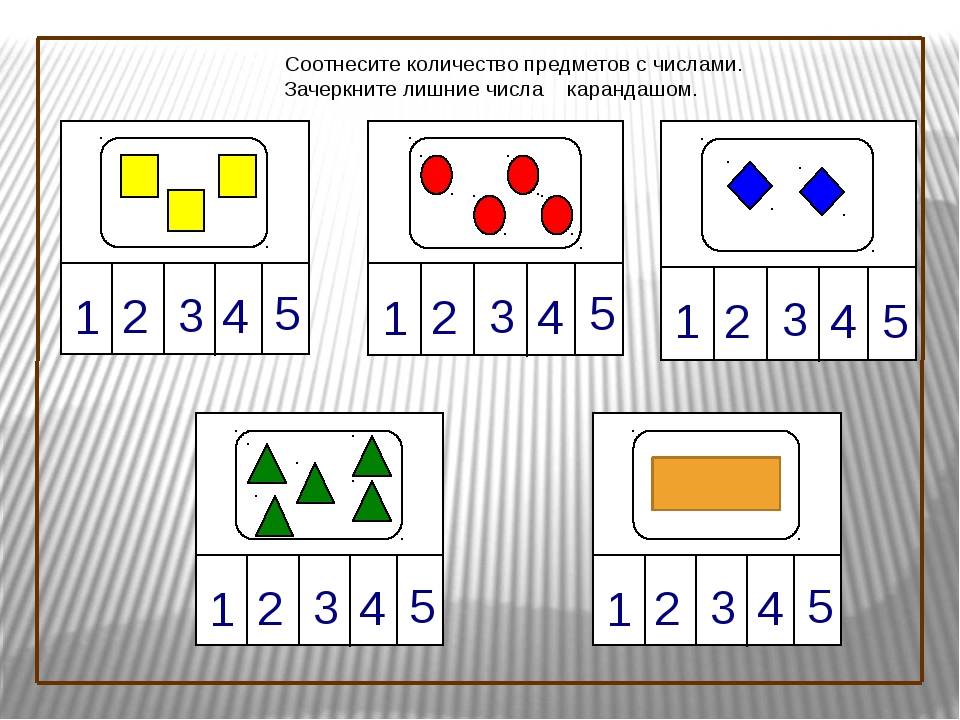 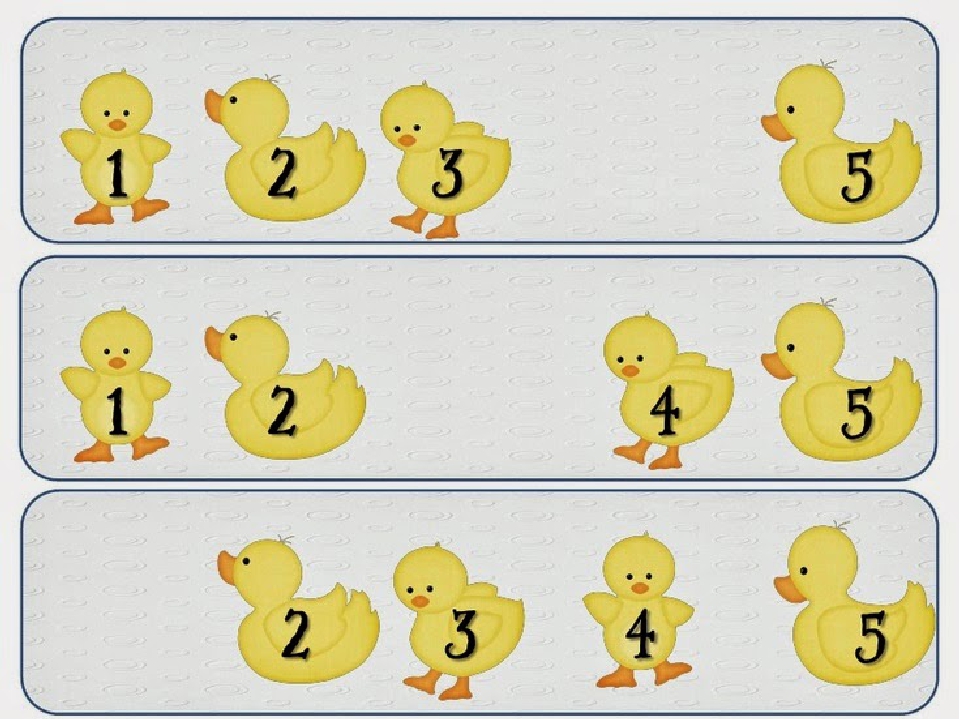 Речевое развитие Тема: : «Составление рассказа по картине «Куры». (О.С.Ушакова с.167) Программное содержание: Связная речь: учить детей составлять короткие описательные рассказы по картинке;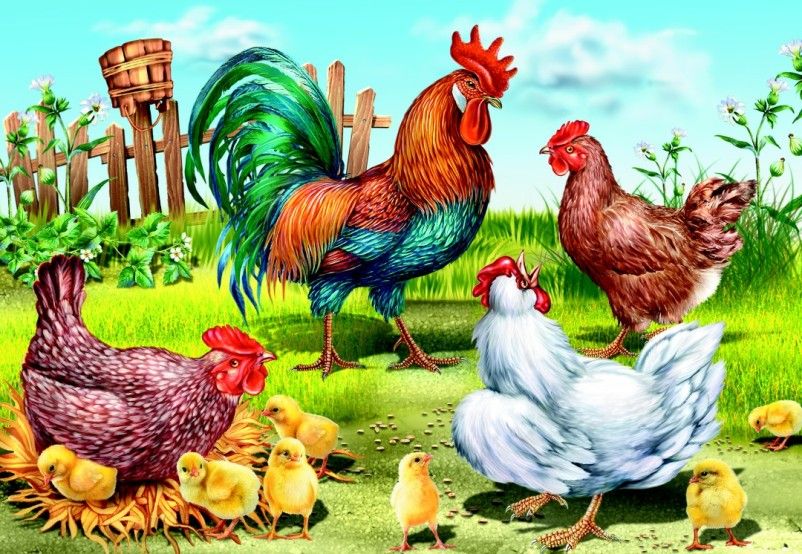       - Кто нарисован на этой картине?- Какой петух по сравнению с курицей?- А цыплята какие?- Петух — сильный, а цыплята?- У петуха хвост какой?- А у курицы какой хвост?- Посмотрите на курицу и петуха, они одинаковые или нет?- У курицы гребешок маленький, а у петуха?- Кто заботиться о цыплятах?- Мы с вами рассказали, что петух — большой, курица — поменьше. У петуха хвост — большой, красивый с разноцветными перьями, а у курицы — небольшой с короткими перышками. Гребешок у курицы меньше, чем у петуха. А их дети — цыплята, ещё маленькие и слабые, и курица заботится о них.- Ходит по двору хохлатка, с нею- желтые цыплятки. И зовет она: «Ко-ко. Не ходите далеко!»Развитие речи (восприятие художественной литературы).Тема: «Стихотворение Г. Ладонщикова «Весна»»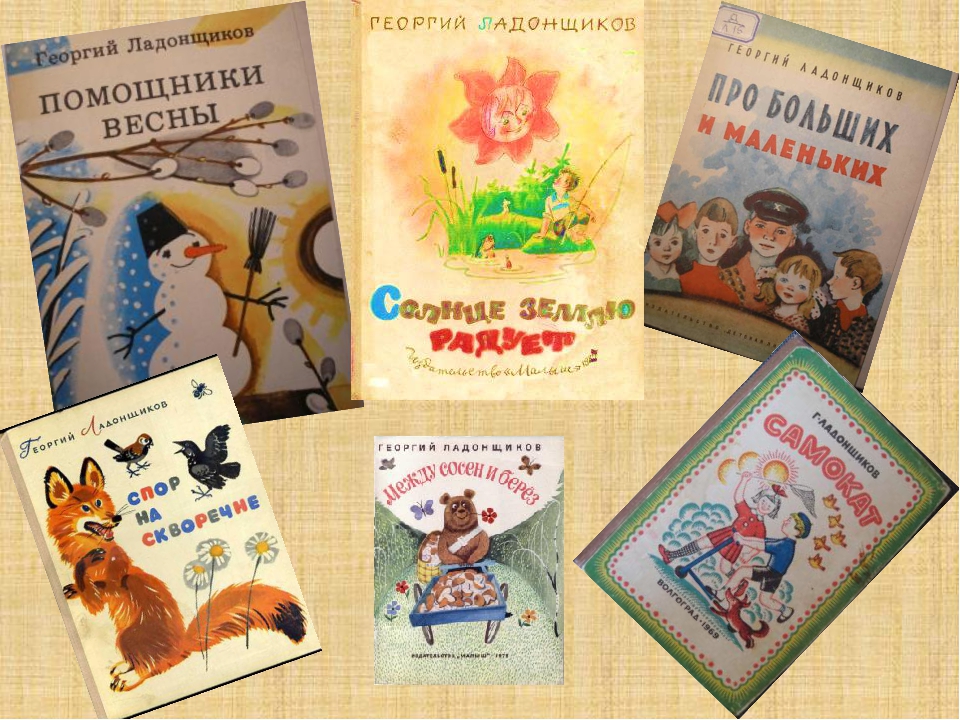 Г. Ладонщикова «Весна».Отшумела злая вьюга,Стала ночь короче дня.Теплый ветер дует с юга,Капли падают звеня,Солнце землю нагревая,Гонит с нашей речки лед.Тает баба снеговаяИ ручьями слезы льет.Н. Романова «Котька и птичка»Цель: воспитывать бережное отношение к природе и братьям меньшим;https://ped-kopilka.ru/vospitateljam/raskazy-dlja-doshkolnikov/raskazy-dlja-detei-4-5-let/romanova-kotka-i-ptichka.html Стихи о природе.Цель: Развивать память воображение через произведения о природе.https://www.pravmir.ru/stihi-o-prirode/            